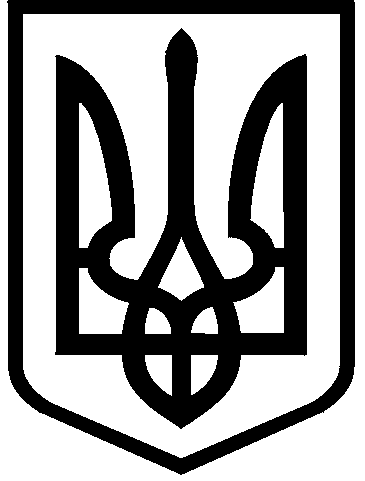 КИЇВСЬКА МІСЬКА РАДАII сесія  IX скликанняРІШЕННЯ____________№_______________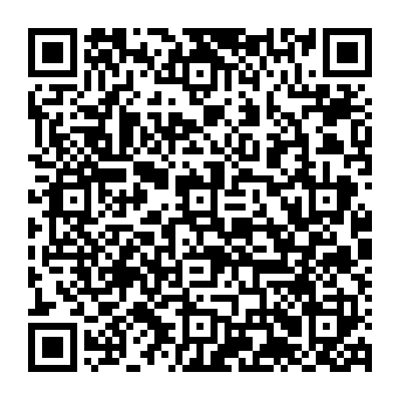 Розглянувши заяву Управління освіти Оболонської районної в місті Києві державної адміністрації (код ЄДРПОУ: 37445442, місцезнаходження юридичної особи: 04211, м. Київ, вул. Йорданська, 11-А) від 12 січня 2024 року                            № 50104-008192542-031-03, технічну документацію із землеустрою щодо інвентаризації земельної ділянки, керуючись статтями 9, 791, 83, 92, 116, 122, 123, 186 Земельного кодексу України, статтею 35 Закону України «Про землеустрій», Законом України «Про внесення змін до деяких законодавчих актів України щодо розмежування земель державної та комунальної власності», пунктом 34 частини першої статті 26 Закону України «Про місцеве самоврядування в Україні», Законом України «Про адміністративну процедуру», рішенням Київської міської ради від 10 вересня 2015 року № 958/1822 «Про інвентаризацію земель міста Києва», враховуючи, що земельна ділянка зареєстрована в Державному земельному кадастрі, Київська міська радаВИРІШИЛА:1.	Затвердити технічну документацію із землеустрою щодо інвентаризації земельної ділянки Управління освіти Оболонської районної в місті Києві державної адміністрації для експлуатації та обслуговування будівель і споруд закладу освіти (дошкільний навчальний заклад № 65) по вул. 8 березня, 11, в Оболонському районі м. Києва (категорія земель – землі житлової та громадської забудови; код виду цільового призначення – 03.02 для будівництва та обслуговування будівель закладів освіти).2.	Надати Управлінню освіти Оболонської районної в місті Києві державної адміністрації, за умови виконання пункту 3 цього рішення, в постійне користування земельну ділянку площею 0,7157 га (кадастровий номер 8000000000:78:306:0002) для експлуатації та обслуговування будівель і споруд закладу освіти (дошкільний навчальний заклад № 65) (код виду цільового призначення – 03.02) на вул. Восьмого Березня, 11 в Оболонському районі міста Києва із земель комунальної власності територіальної громади міста Києва, у зв’язку із закріпленням нерухомого майна на праві оперативного управління відповідно до розпорядження Оболонської районної в місті Києві державної адміністрації від 25 лютого 2011 року № 96 «Про закріплення майна» (зі змінами внесеними розпорядженням Оболонської районної в місті Києві державної адміністрації від 26 травня 2021 року № 238), право оперативного управління зареєстровано в Державному реєстрі речових прав на нерухоме майно                              17 листопада 2021 року, номер запису про інше речове право: 45250610                      (заява ДЦ від 12 січня 2024 року № 50104-008192542-031-03, справа                                     № 719480419).3.	Управлінню освіти Оболонської районної в місті Києві державної адміністрації:3.1.	Виконувати обов’язки землекористувача відповідно до вимог                   статті 96 Земельного кодексу України.3.2.	Вжити заходів щодо державної реєстрації права постійного користування земельною ділянкою у порядку, встановленому Законом України «Про державну реєстрацію речових прав на нерухоме майно та їх обтяжень».3.3.	Питання майнових відносин вирішувати в установленому порядку.3.4.	Забезпечити вільний доступ для прокладання нових, ремонту та експлуатації існуючих інженерних мереж і споруд, що знаходяться в межах земельної ділянки.3.5. Виконати вимоги, викладені в листах Департаменту містобудування та архітектури виконавчого органу Київської міської ради (Київської міської державної адміністрації) від 20 травня 2021 року № 6360/0/09/19-21, Міністерства культури та інформаційної політики України від 18 липня                             2023 року № 06/35/6391-23.3.6.	Під час використання земельної ділянки дотримуватися обмежень у її використанні, зареєстрованих у Державному земельному кадастрі.3.7.	Забезпечити відповідно до рішення Київської міської ради                                      від 27 жовтня 2011 року № 384/6600 «Про затвердження Порядку видалення зелених насаджень на території міста Києва» (із змінами і доповненнями) обстеження зелених насаджень, укладання охоронного договору на зелені насадження та у випадку, визначеному законодавством, вирішення питання сплати відновної вартості зелених насаджень.3.8.	У разі необхідності проведення реконструкції, питання оформлення дозвільної та проєктно-кошторисної документації вирішувати в порядку, визначеному законодавством України.4.	Попередити землекористувача, що використання земельної ділянки не за цільовим призначенням тягне за собою припинення права користування нею відповідно до вимог статей 141, 143 Земельного кодексу України.5.	Дане рішення набирає чинності з дня доведення його до відома заявника.6.	Відповідальному структурному підрозділу Київської міської ради забезпечити виконання пункту 5 цього рішення в порядку, визначеному Законом України «Про адміністративну процедуру».7.	Контроль за виконанням цього рішення покласти на постійну комісію Київської міської ради з питань архітектури, містопланування та земельних відносин.ПОДАННЯ:ПОГОДЖЕНО:Про надання Управлінню освіти Оболонської районної в місті Києві державної адміністрації земельної ділянки в постійне користування для експлуатації та обслуговування будівель і споруд закладу освіти (дошкільний навчальний заклад             № 65) на вул. Восьмого Березня, 11 в Оболонському районі міста КиєваКиївський міський головаВіталій КЛИЧКОЗаступник голови Київської міської державної адміністраціїз питань здійснення самоврядних повноваженьПетро ОЛЕНИЧДиректор Департаменту земельних ресурсіввиконавчого органу Київської міської ради (Київської міської державної адміністрації)Валентина ПЕЛИХНачальник юридичного управлінняДепартаменту земельних ресурсіввиконавчого органу Київської міської ради(Київської міської державної адміністрації)Дмитро РАДЗІЄВСЬКИЙПостійна комісія Київської міської ради з питань архітектури, містопланування та земельних відносинГоловаМихайло ТЕРЕНТЬЄВСекретарЮрій ФЕДОРЕНКОНачальник управління правового забезпечення діяльності  Київської міської радиПостійна комісія Київської міської ради з питань освіти і науки, молоді та спортуГоловаСекретарВалентина ПОЛОЖИШНИКВадим ВАСИЛЬЧУКОлександр СУПРУН